Ⅹ. との   CÁCH LIÊN HỆ VỚI TRƯỜNG     Ví dụ - Liên lạc vắng mặt bằng cách gọi điện thoại：TRƯỜNG HỌC:		はい、TÊN TRƯỜNG 　です。Cha mẹ:	CẤP  LỚP HỌC のTÊN CON BẠN	です。			　	①	を	します。TRƯỜNG HỌC:		おください。Giáo viên chủ nhiệm:		はい、　　①	です。Cha mẹ:	TÊN CON BẠNのです、			、は	　　	②　　　のでおみします。 Giáo viên chủ nhiệm:		わかりました。おに。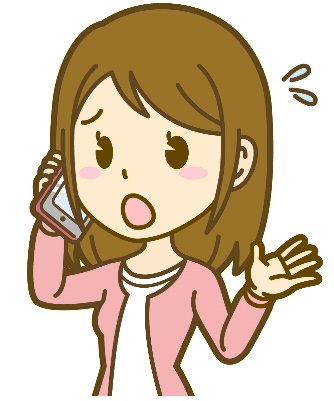 Cha mẹ:	ありがとうございました。します。TÊN GIÁO VIÊN LỚP CÁC TRIỆU CHỨNG MÀ CON CÓ　いろいろな１．が38ありますNETSU GA 38 DO ARIMASU	(Con bị sốt 38 độ.)２．かぜをひいているKAZE WO HIITEIRU	        (Con bị cảm.)３．が KIMOCHI GA WARUI		        (Con cảm thấy không khỏe.)４．けがをしましたKEGA WO SHIMASHITA		(Con bị thương.)５．おなかがい ONAKA GA ITAI			(Con bị đau bụng.)